　　　　　ご記入箇所電気最終保障供給に関する申込書（お客さま控え用）東京電力パワーグリッド株式会社　殿　貴社の電気最終保障供給約款を承認のうえ，次のとおり，申し込みます。※　契約名義，契約種別，需要場所，供給・計量電圧については，小売電気事業者とご契約時の情報をもとにご契約いたします。なお，料金の支払方法は「振込」とし，供給電気方式は「交流３相３線式」といたします。また，東京電力パワーグリッド㈱より後日発送する電気需給契約のご案内に記載するため，当該ご案内をご確認のうえ変更を希望される場合は，以下＜ご記入方法・留意事項＞に記載のお問合せ先へご連絡ください。＜ご記入方法・留意事項＞・　電気最終保障供給約款の適用をご希望される場合は，記入内容をご確認いただき，太枠箇所にご記入のうえ，右上の契約者名欄の横に社印（個人の場合は個人印）を押印願います。押印後，同封の返信用封筒等により次の当社宛先まで本申込書（東京電力パワーグリッド用）を返送願います。＜本申込書の返送先＞〒270-0021　千葉県松戸市小金原一丁目19番2号東京電力パワーグリッド株式会社　千葉総支社　松戸事務所２階　松戸ﾈｯﾄﾜｰｸ受付ｾﾝﾀｰ　宛　　お問合せ先（コンタクトセンター）：03-6362-5100［月～金（休祝日・年末年始を除く）９時～17時］・　本申込書には，当社が託送供給業務を通じて把握している情報を予め記入しております。・　上記契約電力をこえて電気を使用した場合は，最大需要電力の実績を基準として，契約電力をすみやかに変更していただきます。・　電気最終保障供給約款は，当社ホームページに掲載しておりますので，詳しくは当社ホームページをご確認願います。・　当社との電気需給契約は，当社より後日発送する【電気需給契約のご案内】の情報にて締結させていただきます。.　 　　　ご記入箇所電気最終保障供給に関する申込書（東京電力パワーグリッド用）東京電力パワーグリッド株式会社　殿　貴社の電気最終保障供給約款を承認のうえ，次のとおり，申し込みます。※　契約名義，契約種別，需要場所，供給・計量電圧については，小売電気事業者とご契約時の情報をもとにご契約いたします。なお，料金の支払方法は「振込」とし，供給電気方式は「交流３相３線式」といたします。また，東京電力パワーグリッド㈱より後日発送する電気需給契約のご案内に記載するため，当該ご案内をご確認のうえ変更を希望される場合は，以下＜ご記入方法・留意事項＞に記載のお問合せ先へご連絡ください。＜ご記入方法・留意事項＞・　電気最終保障供給約款の適用をご希望される場合は，記入内容をご確認いただき，太枠箇所にご記入のうえ，右上の契約者名欄の横に社印（個人の場合は個人印）を押印願います。押印後，同封の返信用封筒等により次の当社宛先まで本申込書（東京電力パワーグリッド用）を返送願います。＜本申込書の返送先＞〒270-0021　千葉県松戸市小金原一丁目19番2号東京電力パワーグリッド株式会社　千葉総支社　松戸事務所２階　松戸ﾈｯﾄﾜｰｸ受付ｾﾝﾀｰ　宛　　お問合せ先（コンタクトセンター）：03-6362-5100［月～金（休祝日・年末年始を除く）９時～17時］・　本申込書には，当社が託送供給業務を通じて把握している情報を予め記入しております。・　上記契約電力をこえて電気を使用した場合は，最大需要電力の実績を基準として，契約電力をすみやかに変更していただきます。・　電気最終保障供給約款は，当社ホームページに掲載しておりますので，詳しくは当社ホームページをご確認願います。・　当社との電気需給契約は，当社より後日発送する【電気需給契約のご案内】の情報にて締結させていただきます。＜当社使用欄＞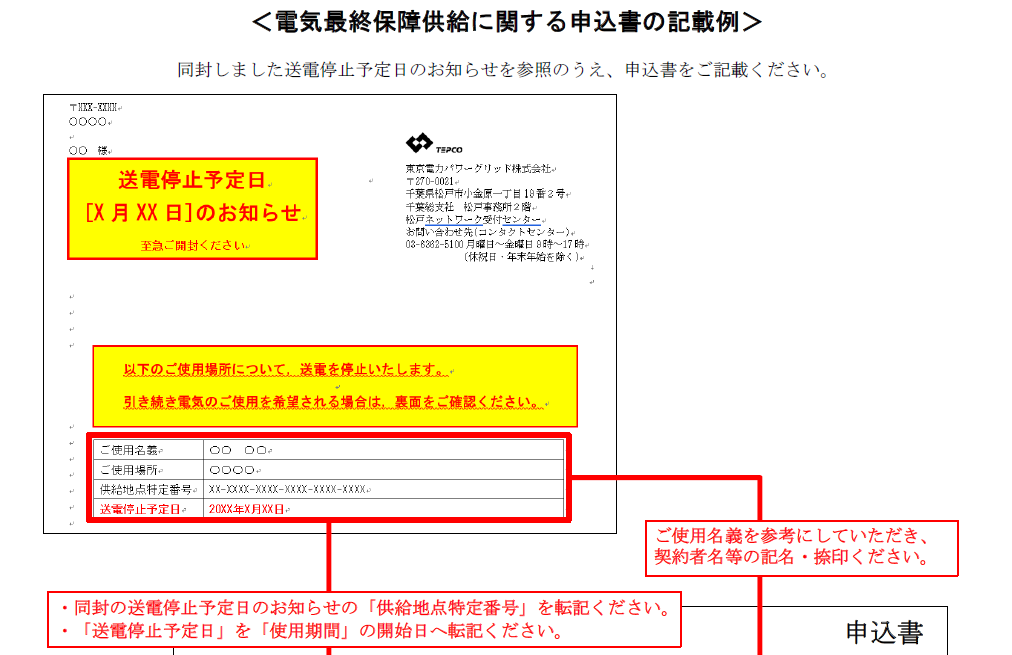 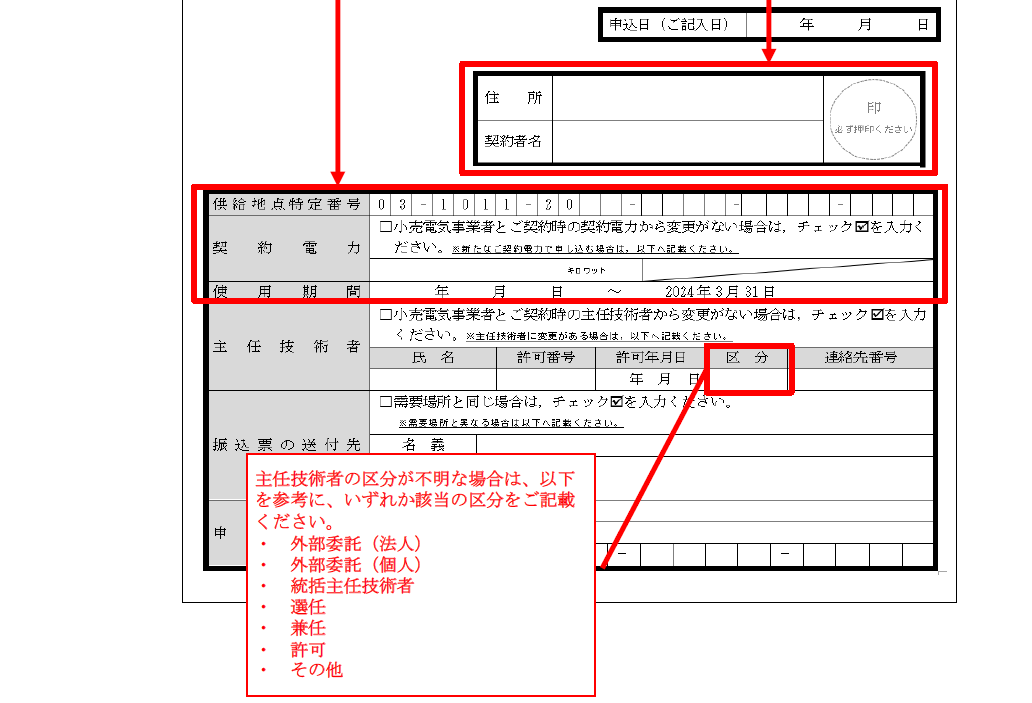 申込日（ご記入日）　　　年　　　月　　　日住　　所印必ず押印ください契約者名印必ず押印ください供給地点特定番号03-1011111-2200------契約電力小売電気事業者とご契約時の契約電力から変更がない場合は，チェックを入力ください。※新たなご契約電力で申し込む場合は，以下へ記載ください。小売電気事業者とご契約時の契約電力から変更がない場合は，チェックを入力ください。※新たなご契約電力で申し込む場合は，以下へ記載ください。小売電気事業者とご契約時の契約電力から変更がない場合は，チェックを入力ください。※新たなご契約電力で申し込む場合は，以下へ記載ください。小売電気事業者とご契約時の契約電力から変更がない場合は，チェックを入力ください。※新たなご契約電力で申し込む場合は，以下へ記載ください。小売電気事業者とご契約時の契約電力から変更がない場合は，チェックを入力ください。※新たなご契約電力で申し込む場合は，以下へ記載ください。小売電気事業者とご契約時の契約電力から変更がない場合は，チェックを入力ください。※新たなご契約電力で申し込む場合は，以下へ記載ください。小売電気事業者とご契約時の契約電力から変更がない場合は，チェックを入力ください。※新たなご契約電力で申し込む場合は，以下へ記載ください。小売電気事業者とご契約時の契約電力から変更がない場合は，チェックを入力ください。※新たなご契約電力で申し込む場合は，以下へ記載ください。小売電気事業者とご契約時の契約電力から変更がない場合は，チェックを入力ください。※新たなご契約電力で申し込む場合は，以下へ記載ください。小売電気事業者とご契約時の契約電力から変更がない場合は，チェックを入力ください。※新たなご契約電力で申し込む場合は，以下へ記載ください。小売電気事業者とご契約時の契約電力から変更がない場合は，チェックを入力ください。※新たなご契約電力で申し込む場合は，以下へ記載ください。小売電気事業者とご契約時の契約電力から変更がない場合は，チェックを入力ください。※新たなご契約電力で申し込む場合は，以下へ記載ください。小売電気事業者とご契約時の契約電力から変更がない場合は，チェックを入力ください。※新たなご契約電力で申し込む場合は，以下へ記載ください。小売電気事業者とご契約時の契約電力から変更がない場合は，チェックを入力ください。※新たなご契約電力で申し込む場合は，以下へ記載ください。小売電気事業者とご契約時の契約電力から変更がない場合は，チェックを入力ください。※新たなご契約電力で申し込む場合は，以下へ記載ください。小売電気事業者とご契約時の契約電力から変更がない場合は，チェックを入力ください。※新たなご契約電力で申し込む場合は，以下へ記載ください。小売電気事業者とご契約時の契約電力から変更がない場合は，チェックを入力ください。※新たなご契約電力で申し込む場合は，以下へ記載ください。小売電気事業者とご契約時の契約電力から変更がない場合は，チェックを入力ください。※新たなご契約電力で申し込む場合は，以下へ記載ください。小売電気事業者とご契約時の契約電力から変更がない場合は，チェックを入力ください。※新たなご契約電力で申し込む場合は，以下へ記載ください。小売電気事業者とご契約時の契約電力から変更がない場合は，チェックを入力ください。※新たなご契約電力で申し込む場合は，以下へ記載ください。小売電気事業者とご契約時の契約電力から変更がない場合は，チェックを入力ください。※新たなご契約電力で申し込む場合は，以下へ記載ください。小売電気事業者とご契約時の契約電力から変更がない場合は，チェックを入力ください。※新たなご契約電力で申し込む場合は，以下へ記載ください。小売電気事業者とご契約時の契約電力から変更がない場合は，チェックを入力ください。※新たなご契約電力で申し込む場合は，以下へ記載ください。小売電気事業者とご契約時の契約電力から変更がない場合は，チェックを入力ください。※新たなご契約電力で申し込む場合は，以下へ記載ください。小売電気事業者とご契約時の契約電力から変更がない場合は，チェックを入力ください。※新たなご契約電力で申し込む場合は，以下へ記載ください。小売電気事業者とご契約時の契約電力から変更がない場合は，チェックを入力ください。※新たなご契約電力で申し込む場合は，以下へ記載ください。小売電気事業者とご契約時の契約電力から変更がない場合は，チェックを入力ください。※新たなご契約電力で申し込む場合は，以下へ記載ください。小売電気事業者とご契約時の契約電力から変更がない場合は，チェックを入力ください。※新たなご契約電力で申し込む場合は，以下へ記載ください。小売電気事業者とご契約時の契約電力から変更がない場合は，チェックを入力ください。※新たなご契約電力で申し込む場合は，以下へ記載ください。小売電気事業者とご契約時の契約電力から変更がない場合は，チェックを入力ください。※新たなご契約電力で申し込む場合は，以下へ記載ください。小売電気事業者とご契約時の契約電力から変更がない場合は，チェックを入力ください。※新たなご契約電力で申し込む場合は，以下へ記載ください。小売電気事業者とご契約時の契約電力から変更がない場合は，チェックを入力ください。※新たなご契約電力で申し込む場合は，以下へ記載ください。小売電気事業者とご契約時の契約電力から変更がない場合は，チェックを入力ください。※新たなご契約電力で申し込む場合は，以下へ記載ください。小売電気事業者とご契約時の契約電力から変更がない場合は，チェックを入力ください。※新たなご契約電力で申し込む場合は，以下へ記載ください。小売電気事業者とご契約時の契約電力から変更がない場合は，チェックを入力ください。※新たなご契約電力で申し込む場合は，以下へ記載ください。小売電気事業者とご契約時の契約電力から変更がない場合は，チェックを入力ください。※新たなご契約電力で申し込む場合は，以下へ記載ください。小売電気事業者とご契約時の契約電力から変更がない場合は，チェックを入力ください。※新たなご契約電力で申し込む場合は，以下へ記載ください。小売電気事業者とご契約時の契約電力から変更がない場合は，チェックを入力ください。※新たなご契約電力で申し込む場合は，以下へ記載ください。小売電気事業者とご契約時の契約電力から変更がない場合は，チェックを入力ください。※新たなご契約電力で申し込む場合は，以下へ記載ください。小売電気事業者とご契約時の契約電力から変更がない場合は，チェックを入力ください。※新たなご契約電力で申し込む場合は，以下へ記載ください。小売電気事業者とご契約時の契約電力から変更がない場合は，チェックを入力ください。※新たなご契約電力で申し込む場合は，以下へ記載ください。小売電気事業者とご契約時の契約電力から変更がない場合は，チェックを入力ください。※新たなご契約電力で申し込む場合は，以下へ記載ください。小売電気事業者とご契約時の契約電力から変更がない場合は，チェックを入力ください。※新たなご契約電力で申し込む場合は，以下へ記載ください。小売電気事業者とご契約時の契約電力から変更がない場合は，チェックを入力ください。※新たなご契約電力で申し込む場合は，以下へ記載ください。小売電気事業者とご契約時の契約電力から変更がない場合は，チェックを入力ください。※新たなご契約電力で申し込む場合は，以下へ記載ください。契約電力キロワットキロワットキロワットキロワットキロワットキロワットキロワットキロワットキロワット使用期間　　　　年　　　月　　　日　　　～　　　　　　年　　３　月　３１　日　　　　年　　　月　　　日　　　～　　　　　　年　　３　月　３１　日　　　　年　　　月　　　日　　　～　　　　　　年　　３　月　３１　日　　　　年　　　月　　　日　　　～　　　　　　年　　３　月　３１　日　　　　年　　　月　　　日　　　～　　　　　　年　　３　月　３１　日　　　　年　　　月　　　日　　　～　　　　　　年　　３　月　３１　日　　　　年　　　月　　　日　　　～　　　　　　年　　３　月　３１　日　　　　年　　　月　　　日　　　～　　　　　　年　　３　月　３１　日　　　　年　　　月　　　日　　　～　　　　　　年　　３　月　３１　日　　　　年　　　月　　　日　　　～　　　　　　年　　３　月　３１　日　　　　年　　　月　　　日　　　～　　　　　　年　　３　月　３１　日　　　　年　　　月　　　日　　　～　　　　　　年　　３　月　３１　日　　　　年　　　月　　　日　　　～　　　　　　年　　３　月　３１　日　　　　年　　　月　　　日　　　～　　　　　　年　　３　月　３１　日　　　　年　　　月　　　日　　　～　　　　　　年　　３　月　３１　日　　　　年　　　月　　　日　　　～　　　　　　年　　３　月　３１　日　　　　年　　　月　　　日　　　～　　　　　　年　　３　月　３１　日　　　　年　　　月　　　日　　　～　　　　　　年　　３　月　３１　日　　　　年　　　月　　　日　　　～　　　　　　年　　３　月　３１　日　　　　年　　　月　　　日　　　～　　　　　　年　　３　月　３１　日　　　　年　　　月　　　日　　　～　　　　　　年　　３　月　３１　日　　　　年　　　月　　　日　　　～　　　　　　年　　３　月　３１　日　　　　年　　　月　　　日　　　～　　　　　　年　　３　月　３１　日　　　　年　　　月　　　日　　　～　　　　　　年　　３　月　３１　日　　　　年　　　月　　　日　　　～　　　　　　年　　３　月　３１　日　　　　年　　　月　　　日　　　～　　　　　　年　　３　月　３１　日　　　　年　　　月　　　日　　　～　　　　　　年　　３　月　３１　日　　　　年　　　月　　　日　　　～　　　　　　年　　３　月　３１　日　　　　年　　　月　　　日　　　～　　　　　　年　　３　月　３１　日　　　　年　　　月　　　日　　　～　　　　　　年　　３　月　３１　日　　　　年　　　月　　　日　　　～　　　　　　年　　３　月　３１　日　　　　年　　　月　　　日　　　～　　　　　　年　　３　月　３１　日　　　　年　　　月　　　日　　　～　　　　　　年　　３　月　３１　日　　　　年　　　月　　　日　　　～　　　　　　年　　３　月　３１　日　　　　年　　　月　　　日　　　～　　　　　　年　　３　月　３１　日　　　　年　　　月　　　日　　　～　　　　　　年　　３　月　３１　日　　　　年　　　月　　　日　　　～　　　　　　年　　３　月　３１　日　　　　年　　　月　　　日　　　～　　　　　　年　　３　月　３１　日　　　　年　　　月　　　日　　　～　　　　　　年　　３　月　３１　日　　　　年　　　月　　　日　　　～　　　　　　年　　３　月　３１　日　　　　年　　　月　　　日　　　～　　　　　　年　　３　月　３１　日　　　　年　　　月　　　日　　　～　　　　　　年　　３　月　３１　日　　　　年　　　月　　　日　　　～　　　　　　年　　３　月　３１　日　　　　年　　　月　　　日　　　～　　　　　　年　　３　月　３１　日　　　　年　　　月　　　日　　　～　　　　　　年　　３　月　３１　日主任技術者小売電気事業者とご契約時の主任技術者から変更がない場合は，チェックを入力ください。※主任技術者に変更がある場合は，以下へ記載ください。小売電気事業者とご契約時の主任技術者から変更がない場合は，チェックを入力ください。※主任技術者に変更がある場合は，以下へ記載ください。小売電気事業者とご契約時の主任技術者から変更がない場合は，チェックを入力ください。※主任技術者に変更がある場合は，以下へ記載ください。小売電気事業者とご契約時の主任技術者から変更がない場合は，チェックを入力ください。※主任技術者に変更がある場合は，以下へ記載ください。小売電気事業者とご契約時の主任技術者から変更がない場合は，チェックを入力ください。※主任技術者に変更がある場合は，以下へ記載ください。小売電気事業者とご契約時の主任技術者から変更がない場合は，チェックを入力ください。※主任技術者に変更がある場合は，以下へ記載ください。小売電気事業者とご契約時の主任技術者から変更がない場合は，チェックを入力ください。※主任技術者に変更がある場合は，以下へ記載ください。小売電気事業者とご契約時の主任技術者から変更がない場合は，チェックを入力ください。※主任技術者に変更がある場合は，以下へ記載ください。小売電気事業者とご契約時の主任技術者から変更がない場合は，チェックを入力ください。※主任技術者に変更がある場合は，以下へ記載ください。小売電気事業者とご契約時の主任技術者から変更がない場合は，チェックを入力ください。※主任技術者に変更がある場合は，以下へ記載ください。小売電気事業者とご契約時の主任技術者から変更がない場合は，チェックを入力ください。※主任技術者に変更がある場合は，以下へ記載ください。小売電気事業者とご契約時の主任技術者から変更がない場合は，チェックを入力ください。※主任技術者に変更がある場合は，以下へ記載ください。小売電気事業者とご契約時の主任技術者から変更がない場合は，チェックを入力ください。※主任技術者に変更がある場合は，以下へ記載ください。小売電気事業者とご契約時の主任技術者から変更がない場合は，チェックを入力ください。※主任技術者に変更がある場合は，以下へ記載ください。小売電気事業者とご契約時の主任技術者から変更がない場合は，チェックを入力ください。※主任技術者に変更がある場合は，以下へ記載ください。小売電気事業者とご契約時の主任技術者から変更がない場合は，チェックを入力ください。※主任技術者に変更がある場合は，以下へ記載ください。小売電気事業者とご契約時の主任技術者から変更がない場合は，チェックを入力ください。※主任技術者に変更がある場合は，以下へ記載ください。小売電気事業者とご契約時の主任技術者から変更がない場合は，チェックを入力ください。※主任技術者に変更がある場合は，以下へ記載ください。小売電気事業者とご契約時の主任技術者から変更がない場合は，チェックを入力ください。※主任技術者に変更がある場合は，以下へ記載ください。小売電気事業者とご契約時の主任技術者から変更がない場合は，チェックを入力ください。※主任技術者に変更がある場合は，以下へ記載ください。小売電気事業者とご契約時の主任技術者から変更がない場合は，チェックを入力ください。※主任技術者に変更がある場合は，以下へ記載ください。小売電気事業者とご契約時の主任技術者から変更がない場合は，チェックを入力ください。※主任技術者に変更がある場合は，以下へ記載ください。小売電気事業者とご契約時の主任技術者から変更がない場合は，チェックを入力ください。※主任技術者に変更がある場合は，以下へ記載ください。小売電気事業者とご契約時の主任技術者から変更がない場合は，チェックを入力ください。※主任技術者に変更がある場合は，以下へ記載ください。小売電気事業者とご契約時の主任技術者から変更がない場合は，チェックを入力ください。※主任技術者に変更がある場合は，以下へ記載ください。小売電気事業者とご契約時の主任技術者から変更がない場合は，チェックを入力ください。※主任技術者に変更がある場合は，以下へ記載ください。小売電気事業者とご契約時の主任技術者から変更がない場合は，チェックを入力ください。※主任技術者に変更がある場合は，以下へ記載ください。小売電気事業者とご契約時の主任技術者から変更がない場合は，チェックを入力ください。※主任技術者に変更がある場合は，以下へ記載ください。小売電気事業者とご契約時の主任技術者から変更がない場合は，チェックを入力ください。※主任技術者に変更がある場合は，以下へ記載ください。小売電気事業者とご契約時の主任技術者から変更がない場合は，チェックを入力ください。※主任技術者に変更がある場合は，以下へ記載ください。小売電気事業者とご契約時の主任技術者から変更がない場合は，チェックを入力ください。※主任技術者に変更がある場合は，以下へ記載ください。小売電気事業者とご契約時の主任技術者から変更がない場合は，チェックを入力ください。※主任技術者に変更がある場合は，以下へ記載ください。小売電気事業者とご契約時の主任技術者から変更がない場合は，チェックを入力ください。※主任技術者に変更がある場合は，以下へ記載ください。小売電気事業者とご契約時の主任技術者から変更がない場合は，チェックを入力ください。※主任技術者に変更がある場合は，以下へ記載ください。小売電気事業者とご契約時の主任技術者から変更がない場合は，チェックを入力ください。※主任技術者に変更がある場合は，以下へ記載ください。小売電気事業者とご契約時の主任技術者から変更がない場合は，チェックを入力ください。※主任技術者に変更がある場合は，以下へ記載ください。小売電気事業者とご契約時の主任技術者から変更がない場合は，チェックを入力ください。※主任技術者に変更がある場合は，以下へ記載ください。小売電気事業者とご契約時の主任技術者から変更がない場合は，チェックを入力ください。※主任技術者に変更がある場合は，以下へ記載ください。小売電気事業者とご契約時の主任技術者から変更がない場合は，チェックを入力ください。※主任技術者に変更がある場合は，以下へ記載ください。小売電気事業者とご契約時の主任技術者から変更がない場合は，チェックを入力ください。※主任技術者に変更がある場合は，以下へ記載ください。小売電気事業者とご契約時の主任技術者から変更がない場合は，チェックを入力ください。※主任技術者に変更がある場合は，以下へ記載ください。小売電気事業者とご契約時の主任技術者から変更がない場合は，チェックを入力ください。※主任技術者に変更がある場合は，以下へ記載ください。小売電気事業者とご契約時の主任技術者から変更がない場合は，チェックを入力ください。※主任技術者に変更がある場合は，以下へ記載ください。小売電気事業者とご契約時の主任技術者から変更がない場合は，チェックを入力ください。※主任技術者に変更がある場合は，以下へ記載ください。小売電気事業者とご契約時の主任技術者から変更がない場合は，チェックを入力ください。※主任技術者に変更がある場合は，以下へ記載ください。主任技術者氏　名氏　名氏　名氏　名氏　名氏　名氏　名氏　名許可番号許可番号許可番号許可番号許可番号許可番号許可番号許可番号許可年月日許可年月日許可年月日許可年月日許可年月日許可年月日許可年月日許可年月日許可年月日許可年月日許可年月日許可年月日区　分区　分区　分区　分区　分区　分連絡先番号連絡先番号連絡先番号連絡先番号連絡先番号連絡先番号連絡先番号連絡先番号連絡先番号連絡先番号連絡先番号主任技術者　年　月　日　年　月　日　年　月　日　年　月　日　年　月　日　年　月　日　年　月　日　年　月　日　年　月　日　年　月　日　年　月　日　年　月　日振込票の送付先需要場所と同じ場合は，チェックを入力ください。※需要場所と異なる場合は以下へ記載ください。需要場所と同じ場合は，チェックを入力ください。※需要場所と異なる場合は以下へ記載ください。需要場所と同じ場合は，チェックを入力ください。※需要場所と異なる場合は以下へ記載ください。需要場所と同じ場合は，チェックを入力ください。※需要場所と異なる場合は以下へ記載ください。需要場所と同じ場合は，チェックを入力ください。※需要場所と異なる場合は以下へ記載ください。需要場所と同じ場合は，チェックを入力ください。※需要場所と異なる場合は以下へ記載ください。需要場所と同じ場合は，チェックを入力ください。※需要場所と異なる場合は以下へ記載ください。需要場所と同じ場合は，チェックを入力ください。※需要場所と異なる場合は以下へ記載ください。需要場所と同じ場合は，チェックを入力ください。※需要場所と異なる場合は以下へ記載ください。需要場所と同じ場合は，チェックを入力ください。※需要場所と異なる場合は以下へ記載ください。需要場所と同じ場合は，チェックを入力ください。※需要場所と異なる場合は以下へ記載ください。需要場所と同じ場合は，チェックを入力ください。※需要場所と異なる場合は以下へ記載ください。需要場所と同じ場合は，チェックを入力ください。※需要場所と異なる場合は以下へ記載ください。需要場所と同じ場合は，チェックを入力ください。※需要場所と異なる場合は以下へ記載ください。需要場所と同じ場合は，チェックを入力ください。※需要場所と異なる場合は以下へ記載ください。需要場所と同じ場合は，チェックを入力ください。※需要場所と異なる場合は以下へ記載ください。需要場所と同じ場合は，チェックを入力ください。※需要場所と異なる場合は以下へ記載ください。需要場所と同じ場合は，チェックを入力ください。※需要場所と異なる場合は以下へ記載ください。需要場所と同じ場合は，チェックを入力ください。※需要場所と異なる場合は以下へ記載ください。需要場所と同じ場合は，チェックを入力ください。※需要場所と異なる場合は以下へ記載ください。需要場所と同じ場合は，チェックを入力ください。※需要場所と異なる場合は以下へ記載ください。需要場所と同じ場合は，チェックを入力ください。※需要場所と異なる場合は以下へ記載ください。需要場所と同じ場合は，チェックを入力ください。※需要場所と異なる場合は以下へ記載ください。需要場所と同じ場合は，チェックを入力ください。※需要場所と異なる場合は以下へ記載ください。需要場所と同じ場合は，チェックを入力ください。※需要場所と異なる場合は以下へ記載ください。需要場所と同じ場合は，チェックを入力ください。※需要場所と異なる場合は以下へ記載ください。需要場所と同じ場合は，チェックを入力ください。※需要場所と異なる場合は以下へ記載ください。需要場所と同じ場合は，チェックを入力ください。※需要場所と異なる場合は以下へ記載ください。需要場所と同じ場合は，チェックを入力ください。※需要場所と異なる場合は以下へ記載ください。需要場所と同じ場合は，チェックを入力ください。※需要場所と異なる場合は以下へ記載ください。需要場所と同じ場合は，チェックを入力ください。※需要場所と異なる場合は以下へ記載ください。需要場所と同じ場合は，チェックを入力ください。※需要場所と異なる場合は以下へ記載ください。需要場所と同じ場合は，チェックを入力ください。※需要場所と異なる場合は以下へ記載ください。需要場所と同じ場合は，チェックを入力ください。※需要場所と異なる場合は以下へ記載ください。需要場所と同じ場合は，チェックを入力ください。※需要場所と異なる場合は以下へ記載ください。需要場所と同じ場合は，チェックを入力ください。※需要場所と異なる場合は以下へ記載ください。需要場所と同じ場合は，チェックを入力ください。※需要場所と異なる場合は以下へ記載ください。需要場所と同じ場合は，チェックを入力ください。※需要場所と異なる場合は以下へ記載ください。需要場所と同じ場合は，チェックを入力ください。※需要場所と異なる場合は以下へ記載ください。需要場所と同じ場合は，チェックを入力ください。※需要場所と異なる場合は以下へ記載ください。需要場所と同じ場合は，チェックを入力ください。※需要場所と異なる場合は以下へ記載ください。需要場所と同じ場合は，チェックを入力ください。※需要場所と異なる場合は以下へ記載ください。需要場所と同じ場合は，チェックを入力ください。※需要場所と異なる場合は以下へ記載ください。需要場所と同じ場合は，チェックを入力ください。※需要場所と異なる場合は以下へ記載ください。需要場所と同じ場合は，チェックを入力ください。※需要場所と異なる場合は以下へ記載ください。振込票の送付先名　義名　義名　義名　義名　義名　義振込票の送付先住　所住　所住　所住　所住　所住　所〒　　　-〒　　　-〒　　　-〒　　　-〒　　　-〒　　　-〒　　　-〒　　　-〒　　　-〒　　　-〒　　　-〒　　　-〒　　　-〒　　　-〒　　　-〒　　　-〒　　　-〒　　　-〒　　　-〒　　　-〒　　　-〒　　　-〒　　　-〒　　　-〒　　　-〒　　　-〒　　　-〒　　　-〒　　　-〒　　　-〒　　　-〒　　　-〒　　　-〒　　　-〒　　　-〒　　　-〒　　　-〒　　　-〒　　　-申込者氏　名氏　名氏　名氏　名氏　名氏　名申込者所　属所　属所　属所　属所　属所　属申込者連絡先連絡先連絡先連絡先連絡先連絡先－－－－申込日（ご記入日）　　　年　　　月　　　日住　　所印必ず押印ください契約者名印必ず押印ください供給地点特定番号03-1011111-2200------契約電力小売電気事業者とご契約時の契約電力から変更がない場合は，チェックを入力ください。※新たなご契約電力で申し込む場合は，以下へ記載ください。小売電気事業者とご契約時の契約電力から変更がない場合は，チェックを入力ください。※新たなご契約電力で申し込む場合は，以下へ記載ください。小売電気事業者とご契約時の契約電力から変更がない場合は，チェックを入力ください。※新たなご契約電力で申し込む場合は，以下へ記載ください。小売電気事業者とご契約時の契約電力から変更がない場合は，チェックを入力ください。※新たなご契約電力で申し込む場合は，以下へ記載ください。小売電気事業者とご契約時の契約電力から変更がない場合は，チェックを入力ください。※新たなご契約電力で申し込む場合は，以下へ記載ください。小売電気事業者とご契約時の契約電力から変更がない場合は，チェックを入力ください。※新たなご契約電力で申し込む場合は，以下へ記載ください。小売電気事業者とご契約時の契約電力から変更がない場合は，チェックを入力ください。※新たなご契約電力で申し込む場合は，以下へ記載ください。小売電気事業者とご契約時の契約電力から変更がない場合は，チェックを入力ください。※新たなご契約電力で申し込む場合は，以下へ記載ください。小売電気事業者とご契約時の契約電力から変更がない場合は，チェックを入力ください。※新たなご契約電力で申し込む場合は，以下へ記載ください。小売電気事業者とご契約時の契約電力から変更がない場合は，チェックを入力ください。※新たなご契約電力で申し込む場合は，以下へ記載ください。小売電気事業者とご契約時の契約電力から変更がない場合は，チェックを入力ください。※新たなご契約電力で申し込む場合は，以下へ記載ください。小売電気事業者とご契約時の契約電力から変更がない場合は，チェックを入力ください。※新たなご契約電力で申し込む場合は，以下へ記載ください。小売電気事業者とご契約時の契約電力から変更がない場合は，チェックを入力ください。※新たなご契約電力で申し込む場合は，以下へ記載ください。小売電気事業者とご契約時の契約電力から変更がない場合は，チェックを入力ください。※新たなご契約電力で申し込む場合は，以下へ記載ください。小売電気事業者とご契約時の契約電力から変更がない場合は，チェックを入力ください。※新たなご契約電力で申し込む場合は，以下へ記載ください。小売電気事業者とご契約時の契約電力から変更がない場合は，チェックを入力ください。※新たなご契約電力で申し込む場合は，以下へ記載ください。小売電気事業者とご契約時の契約電力から変更がない場合は，チェックを入力ください。※新たなご契約電力で申し込む場合は，以下へ記載ください。小売電気事業者とご契約時の契約電力から変更がない場合は，チェックを入力ください。※新たなご契約電力で申し込む場合は，以下へ記載ください。小売電気事業者とご契約時の契約電力から変更がない場合は，チェックを入力ください。※新たなご契約電力で申し込む場合は，以下へ記載ください。小売電気事業者とご契約時の契約電力から変更がない場合は，チェックを入力ください。※新たなご契約電力で申し込む場合は，以下へ記載ください。小売電気事業者とご契約時の契約電力から変更がない場合は，チェックを入力ください。※新たなご契約電力で申し込む場合は，以下へ記載ください。小売電気事業者とご契約時の契約電力から変更がない場合は，チェックを入力ください。※新たなご契約電力で申し込む場合は，以下へ記載ください。小売電気事業者とご契約時の契約電力から変更がない場合は，チェックを入力ください。※新たなご契約電力で申し込む場合は，以下へ記載ください。小売電気事業者とご契約時の契約電力から変更がない場合は，チェックを入力ください。※新たなご契約電力で申し込む場合は，以下へ記載ください。小売電気事業者とご契約時の契約電力から変更がない場合は，チェックを入力ください。※新たなご契約電力で申し込む場合は，以下へ記載ください。小売電気事業者とご契約時の契約電力から変更がない場合は，チェックを入力ください。※新たなご契約電力で申し込む場合は，以下へ記載ください。小売電気事業者とご契約時の契約電力から変更がない場合は，チェックを入力ください。※新たなご契約電力で申し込む場合は，以下へ記載ください。小売電気事業者とご契約時の契約電力から変更がない場合は，チェックを入力ください。※新たなご契約電力で申し込む場合は，以下へ記載ください。小売電気事業者とご契約時の契約電力から変更がない場合は，チェックを入力ください。※新たなご契約電力で申し込む場合は，以下へ記載ください。小売電気事業者とご契約時の契約電力から変更がない場合は，チェックを入力ください。※新たなご契約電力で申し込む場合は，以下へ記載ください。小売電気事業者とご契約時の契約電力から変更がない場合は，チェックを入力ください。※新たなご契約電力で申し込む場合は，以下へ記載ください。小売電気事業者とご契約時の契約電力から変更がない場合は，チェックを入力ください。※新たなご契約電力で申し込む場合は，以下へ記載ください。小売電気事業者とご契約時の契約電力から変更がない場合は，チェックを入力ください。※新たなご契約電力で申し込む場合は，以下へ記載ください。小売電気事業者とご契約時の契約電力から変更がない場合は，チェックを入力ください。※新たなご契約電力で申し込む場合は，以下へ記載ください。小売電気事業者とご契約時の契約電力から変更がない場合は，チェックを入力ください。※新たなご契約電力で申し込む場合は，以下へ記載ください。小売電気事業者とご契約時の契約電力から変更がない場合は，チェックを入力ください。※新たなご契約電力で申し込む場合は，以下へ記載ください。小売電気事業者とご契約時の契約電力から変更がない場合は，チェックを入力ください。※新たなご契約電力で申し込む場合は，以下へ記載ください。小売電気事業者とご契約時の契約電力から変更がない場合は，チェックを入力ください。※新たなご契約電力で申し込む場合は，以下へ記載ください。小売電気事業者とご契約時の契約電力から変更がない場合は，チェックを入力ください。※新たなご契約電力で申し込む場合は，以下へ記載ください。小売電気事業者とご契約時の契約電力から変更がない場合は，チェックを入力ください。※新たなご契約電力で申し込む場合は，以下へ記載ください。小売電気事業者とご契約時の契約電力から変更がない場合は，チェックを入力ください。※新たなご契約電力で申し込む場合は，以下へ記載ください。小売電気事業者とご契約時の契約電力から変更がない場合は，チェックを入力ください。※新たなご契約電力で申し込む場合は，以下へ記載ください。小売電気事業者とご契約時の契約電力から変更がない場合は，チェックを入力ください。※新たなご契約電力で申し込む場合は，以下へ記載ください。小売電気事業者とご契約時の契約電力から変更がない場合は，チェックを入力ください。※新たなご契約電力で申し込む場合は，以下へ記載ください。小売電気事業者とご契約時の契約電力から変更がない場合は，チェックを入力ください。※新たなご契約電力で申し込む場合は，以下へ記載ください。契約電力キロワットキロワットキロワットキロワットキロワットキロワットキロワットキロワットキロワット使用期間　　　　年　　　月　　　日　　　～　　　　　　年　３　月　３１　日　　　　年　　　月　　　日　　　～　　　　　　年　３　月　３１　日　　　　年　　　月　　　日　　　～　　　　　　年　３　月　３１　日　　　　年　　　月　　　日　　　～　　　　　　年　３　月　３１　日　　　　年　　　月　　　日　　　～　　　　　　年　３　月　３１　日　　　　年　　　月　　　日　　　～　　　　　　年　３　月　３１　日　　　　年　　　月　　　日　　　～　　　　　　年　３　月　３１　日　　　　年　　　月　　　日　　　～　　　　　　年　３　月　３１　日　　　　年　　　月　　　日　　　～　　　　　　年　３　月　３１　日　　　　年　　　月　　　日　　　～　　　　　　年　３　月　３１　日　　　　年　　　月　　　日　　　～　　　　　　年　３　月　３１　日　　　　年　　　月　　　日　　　～　　　　　　年　３　月　３１　日　　　　年　　　月　　　日　　　～　　　　　　年　３　月　３１　日　　　　年　　　月　　　日　　　～　　　　　　年　３　月　３１　日　　　　年　　　月　　　日　　　～　　　　　　年　３　月　３１　日　　　　年　　　月　　　日　　　～　　　　　　年　３　月　３１　日　　　　年　　　月　　　日　　　～　　　　　　年　３　月　３１　日　　　　年　　　月　　　日　　　～　　　　　　年　３　月　３１　日　　　　年　　　月　　　日　　　～　　　　　　年　３　月　３１　日　　　　年　　　月　　　日　　　～　　　　　　年　３　月　３１　日　　　　年　　　月　　　日　　　～　　　　　　年　３　月　３１　日　　　　年　　　月　　　日　　　～　　　　　　年　３　月　３１　日　　　　年　　　月　　　日　　　～　　　　　　年　３　月　３１　日　　　　年　　　月　　　日　　　～　　　　　　年　３　月　３１　日　　　　年　　　月　　　日　　　～　　　　　　年　３　月　３１　日　　　　年　　　月　　　日　　　～　　　　　　年　３　月　３１　日　　　　年　　　月　　　日　　　～　　　　　　年　３　月　３１　日　　　　年　　　月　　　日　　　～　　　　　　年　３　月　３１　日　　　　年　　　月　　　日　　　～　　　　　　年　３　月　３１　日　　　　年　　　月　　　日　　　～　　　　　　年　３　月　３１　日　　　　年　　　月　　　日　　　～　　　　　　年　３　月　３１　日　　　　年　　　月　　　日　　　～　　　　　　年　３　月　３１　日　　　　年　　　月　　　日　　　～　　　　　　年　３　月　３１　日　　　　年　　　月　　　日　　　～　　　　　　年　３　月　３１　日　　　　年　　　月　　　日　　　～　　　　　　年　３　月　３１　日　　　　年　　　月　　　日　　　～　　　　　　年　３　月　３１　日　　　　年　　　月　　　日　　　～　　　　　　年　３　月　３１　日　　　　年　　　月　　　日　　　～　　　　　　年　３　月　３１　日　　　　年　　　月　　　日　　　～　　　　　　年　３　月　３１　日　　　　年　　　月　　　日　　　～　　　　　　年　３　月　３１　日　　　　年　　　月　　　日　　　～　　　　　　年　３　月　３１　日　　　　年　　　月　　　日　　　～　　　　　　年　３　月　３１　日　　　　年　　　月　　　日　　　～　　　　　　年　３　月　３１　日　　　　年　　　月　　　日　　　～　　　　　　年　３　月　３１　日　　　　年　　　月　　　日　　　～　　　　　　年　３　月　３１　日主任技術者小売電気事業者とご契約時の主任技術者から変更がない場合は，チェックを入力ください。※主任技術者に変更がある場合は，以下へ記載ください。小売電気事業者とご契約時の主任技術者から変更がない場合は，チェックを入力ください。※主任技術者に変更がある場合は，以下へ記載ください。小売電気事業者とご契約時の主任技術者から変更がない場合は，チェックを入力ください。※主任技術者に変更がある場合は，以下へ記載ください。小売電気事業者とご契約時の主任技術者から変更がない場合は，チェックを入力ください。※主任技術者に変更がある場合は，以下へ記載ください。小売電気事業者とご契約時の主任技術者から変更がない場合は，チェックを入力ください。※主任技術者に変更がある場合は，以下へ記載ください。小売電気事業者とご契約時の主任技術者から変更がない場合は，チェックを入力ください。※主任技術者に変更がある場合は，以下へ記載ください。小売電気事業者とご契約時の主任技術者から変更がない場合は，チェックを入力ください。※主任技術者に変更がある場合は，以下へ記載ください。小売電気事業者とご契約時の主任技術者から変更がない場合は，チェックを入力ください。※主任技術者に変更がある場合は，以下へ記載ください。小売電気事業者とご契約時の主任技術者から変更がない場合は，チェックを入力ください。※主任技術者に変更がある場合は，以下へ記載ください。小売電気事業者とご契約時の主任技術者から変更がない場合は，チェックを入力ください。※主任技術者に変更がある場合は，以下へ記載ください。小売電気事業者とご契約時の主任技術者から変更がない場合は，チェックを入力ください。※主任技術者に変更がある場合は，以下へ記載ください。小売電気事業者とご契約時の主任技術者から変更がない場合は，チェックを入力ください。※主任技術者に変更がある場合は，以下へ記載ください。小売電気事業者とご契約時の主任技術者から変更がない場合は，チェックを入力ください。※主任技術者に変更がある場合は，以下へ記載ください。小売電気事業者とご契約時の主任技術者から変更がない場合は，チェックを入力ください。※主任技術者に変更がある場合は，以下へ記載ください。小売電気事業者とご契約時の主任技術者から変更がない場合は，チェックを入力ください。※主任技術者に変更がある場合は，以下へ記載ください。小売電気事業者とご契約時の主任技術者から変更がない場合は，チェックを入力ください。※主任技術者に変更がある場合は，以下へ記載ください。小売電気事業者とご契約時の主任技術者から変更がない場合は，チェックを入力ください。※主任技術者に変更がある場合は，以下へ記載ください。小売電気事業者とご契約時の主任技術者から変更がない場合は，チェックを入力ください。※主任技術者に変更がある場合は，以下へ記載ください。小売電気事業者とご契約時の主任技術者から変更がない場合は，チェックを入力ください。※主任技術者に変更がある場合は，以下へ記載ください。小売電気事業者とご契約時の主任技術者から変更がない場合は，チェックを入力ください。※主任技術者に変更がある場合は，以下へ記載ください。小売電気事業者とご契約時の主任技術者から変更がない場合は，チェックを入力ください。※主任技術者に変更がある場合は，以下へ記載ください。小売電気事業者とご契約時の主任技術者から変更がない場合は，チェックを入力ください。※主任技術者に変更がある場合は，以下へ記載ください。小売電気事業者とご契約時の主任技術者から変更がない場合は，チェックを入力ください。※主任技術者に変更がある場合は，以下へ記載ください。小売電気事業者とご契約時の主任技術者から変更がない場合は，チェックを入力ください。※主任技術者に変更がある場合は，以下へ記載ください。小売電気事業者とご契約時の主任技術者から変更がない場合は，チェックを入力ください。※主任技術者に変更がある場合は，以下へ記載ください。小売電気事業者とご契約時の主任技術者から変更がない場合は，チェックを入力ください。※主任技術者に変更がある場合は，以下へ記載ください。小売電気事業者とご契約時の主任技術者から変更がない場合は，チェックを入力ください。※主任技術者に変更がある場合は，以下へ記載ください。小売電気事業者とご契約時の主任技術者から変更がない場合は，チェックを入力ください。※主任技術者に変更がある場合は，以下へ記載ください。小売電気事業者とご契約時の主任技術者から変更がない場合は，チェックを入力ください。※主任技術者に変更がある場合は，以下へ記載ください。小売電気事業者とご契約時の主任技術者から変更がない場合は，チェックを入力ください。※主任技術者に変更がある場合は，以下へ記載ください。小売電気事業者とご契約時の主任技術者から変更がない場合は，チェックを入力ください。※主任技術者に変更がある場合は，以下へ記載ください。小売電気事業者とご契約時の主任技術者から変更がない場合は，チェックを入力ください。※主任技術者に変更がある場合は，以下へ記載ください。小売電気事業者とご契約時の主任技術者から変更がない場合は，チェックを入力ください。※主任技術者に変更がある場合は，以下へ記載ください。小売電気事業者とご契約時の主任技術者から変更がない場合は，チェックを入力ください。※主任技術者に変更がある場合は，以下へ記載ください。小売電気事業者とご契約時の主任技術者から変更がない場合は，チェックを入力ください。※主任技術者に変更がある場合は，以下へ記載ください。小売電気事業者とご契約時の主任技術者から変更がない場合は，チェックを入力ください。※主任技術者に変更がある場合は，以下へ記載ください。小売電気事業者とご契約時の主任技術者から変更がない場合は，チェックを入力ください。※主任技術者に変更がある場合は，以下へ記載ください。小売電気事業者とご契約時の主任技術者から変更がない場合は，チェックを入力ください。※主任技術者に変更がある場合は，以下へ記載ください。小売電気事業者とご契約時の主任技術者から変更がない場合は，チェックを入力ください。※主任技術者に変更がある場合は，以下へ記載ください。小売電気事業者とご契約時の主任技術者から変更がない場合は，チェックを入力ください。※主任技術者に変更がある場合は，以下へ記載ください。小売電気事業者とご契約時の主任技術者から変更がない場合は，チェックを入力ください。※主任技術者に変更がある場合は，以下へ記載ください。小売電気事業者とご契約時の主任技術者から変更がない場合は，チェックを入力ください。※主任技術者に変更がある場合は，以下へ記載ください。小売電気事業者とご契約時の主任技術者から変更がない場合は，チェックを入力ください。※主任技術者に変更がある場合は，以下へ記載ください。小売電気事業者とご契約時の主任技術者から変更がない場合は，チェックを入力ください。※主任技術者に変更がある場合は，以下へ記載ください。小売電気事業者とご契約時の主任技術者から変更がない場合は，チェックを入力ください。※主任技術者に変更がある場合は，以下へ記載ください。主任技術者氏　名氏　名氏　名氏　名氏　名氏　名氏　名氏　名許可番号許可番号許可番号許可番号許可番号許可番号許可番号許可番号許可年月日許可年月日許可年月日許可年月日許可年月日許可年月日許可年月日許可年月日許可年月日許可年月日許可年月日許可年月日区　分区　分区　分区　分区　分区　分連絡先番号連絡先番号連絡先番号連絡先番号連絡先番号連絡先番号連絡先番号連絡先番号連絡先番号連絡先番号連絡先番号主任技術者　年　月　日　年　月　日　年　月　日　年　月　日　年　月　日　年　月　日　年　月　日　年　月　日　年　月　日　年　月　日　年　月　日　年　月　日振込票の送付先需要場所と同じ場合は，チェックを入力ください。※需要場所と異なる場合は以下へ記載ください。需要場所と同じ場合は，チェックを入力ください。※需要場所と異なる場合は以下へ記載ください。需要場所と同じ場合は，チェックを入力ください。※需要場所と異なる場合は以下へ記載ください。需要場所と同じ場合は，チェックを入力ください。※需要場所と異なる場合は以下へ記載ください。需要場所と同じ場合は，チェックを入力ください。※需要場所と異なる場合は以下へ記載ください。需要場所と同じ場合は，チェックを入力ください。※需要場所と異なる場合は以下へ記載ください。需要場所と同じ場合は，チェックを入力ください。※需要場所と異なる場合は以下へ記載ください。需要場所と同じ場合は，チェックを入力ください。※需要場所と異なる場合は以下へ記載ください。需要場所と同じ場合は，チェックを入力ください。※需要場所と異なる場合は以下へ記載ください。需要場所と同じ場合は，チェックを入力ください。※需要場所と異なる場合は以下へ記載ください。需要場所と同じ場合は，チェックを入力ください。※需要場所と異なる場合は以下へ記載ください。需要場所と同じ場合は，チェックを入力ください。※需要場所と異なる場合は以下へ記載ください。需要場所と同じ場合は，チェックを入力ください。※需要場所と異なる場合は以下へ記載ください。需要場所と同じ場合は，チェックを入力ください。※需要場所と異なる場合は以下へ記載ください。需要場所と同じ場合は，チェックを入力ください。※需要場所と異なる場合は以下へ記載ください。需要場所と同じ場合は，チェックを入力ください。※需要場所と異なる場合は以下へ記載ください。需要場所と同じ場合は，チェックを入力ください。※需要場所と異なる場合は以下へ記載ください。需要場所と同じ場合は，チェックを入力ください。※需要場所と異なる場合は以下へ記載ください。需要場所と同じ場合は，チェックを入力ください。※需要場所と異なる場合は以下へ記載ください。需要場所と同じ場合は，チェックを入力ください。※需要場所と異なる場合は以下へ記載ください。需要場所と同じ場合は，チェックを入力ください。※需要場所と異なる場合は以下へ記載ください。需要場所と同じ場合は，チェックを入力ください。※需要場所と異なる場合は以下へ記載ください。需要場所と同じ場合は，チェックを入力ください。※需要場所と異なる場合は以下へ記載ください。需要場所と同じ場合は，チェックを入力ください。※需要場所と異なる場合は以下へ記載ください。需要場所と同じ場合は，チェックを入力ください。※需要場所と異なる場合は以下へ記載ください。需要場所と同じ場合は，チェックを入力ください。※需要場所と異なる場合は以下へ記載ください。需要場所と同じ場合は，チェックを入力ください。※需要場所と異なる場合は以下へ記載ください。需要場所と同じ場合は，チェックを入力ください。※需要場所と異なる場合は以下へ記載ください。需要場所と同じ場合は，チェックを入力ください。※需要場所と異なる場合は以下へ記載ください。需要場所と同じ場合は，チェックを入力ください。※需要場所と異なる場合は以下へ記載ください。需要場所と同じ場合は，チェックを入力ください。※需要場所と異なる場合は以下へ記載ください。需要場所と同じ場合は，チェックを入力ください。※需要場所と異なる場合は以下へ記載ください。需要場所と同じ場合は，チェックを入力ください。※需要場所と異なる場合は以下へ記載ください。需要場所と同じ場合は，チェックを入力ください。※需要場所と異なる場合は以下へ記載ください。需要場所と同じ場合は，チェックを入力ください。※需要場所と異なる場合は以下へ記載ください。需要場所と同じ場合は，チェックを入力ください。※需要場所と異なる場合は以下へ記載ください。需要場所と同じ場合は，チェックを入力ください。※需要場所と異なる場合は以下へ記載ください。需要場所と同じ場合は，チェックを入力ください。※需要場所と異なる場合は以下へ記載ください。需要場所と同じ場合は，チェックを入力ください。※需要場所と異なる場合は以下へ記載ください。需要場所と同じ場合は，チェックを入力ください。※需要場所と異なる場合は以下へ記載ください。需要場所と同じ場合は，チェックを入力ください。※需要場所と異なる場合は以下へ記載ください。需要場所と同じ場合は，チェックを入力ください。※需要場所と異なる場合は以下へ記載ください。需要場所と同じ場合は，チェックを入力ください。※需要場所と異なる場合は以下へ記載ください。需要場所と同じ場合は，チェックを入力ください。※需要場所と異なる場合は以下へ記載ください。需要場所と同じ場合は，チェックを入力ください。※需要場所と異なる場合は以下へ記載ください。振込票の送付先名　義名　義名　義名　義名　義名　義振込票の送付先住　所住　所住　所住　所住　所住　所〒　　　-〒　　　-〒　　　-〒　　　-〒　　　-〒　　　-〒　　　-〒　　　-〒　　　-〒　　　-〒　　　-〒　　　-〒　　　-〒　　　-〒　　　-〒　　　-〒　　　-〒　　　-〒　　　-〒　　　-〒　　　-〒　　　-〒　　　-〒　　　-〒　　　-〒　　　-〒　　　-〒　　　-〒　　　-〒　　　-〒　　　-〒　　　-〒　　　-〒　　　-〒　　　-〒　　　-〒　　　-〒　　　-〒　　　-申込者氏　名氏　名氏　名氏　名氏　名氏　名申込者所　属所　属所　属所　属所　属所　属申込者連絡先連絡先連絡先連絡先連絡先連絡先－－－－Ｇ　ＭＴ　Ｌメンバー受領日業種コード受電設備容量の圧縮値